Mahendra Model School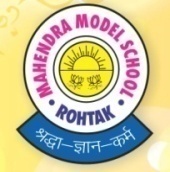 Holidays’ HomeworkClass 6th1.)  Mathematics.											1. Learn and write tables 2 to 25 and write 2 times only four tables daily.				2. Do multiple choice questions of ch-1,2,3&4.                                				3.Write the total number of prime numbers from-					                   i) 1 to 100  ii) 100 to 200	iii) 200 to 300 	iv) 300 to 400	 v) 400 to 500 on a chart.2.) Science											1. Collect pictures of different plant and animal products used by us as food from old    magazines, newspapers and paste them in a scrap book.	2. Differentiate the materials on the basis of their physical properties  on a chart.                                                                                                                                              3. Collect natural & man-made fibres and paste them in scrapbook. Write 2 properties of each type of fibre.    4. Learn keywords ,exercise and Q/A of L- 1, 2, 3, 4 and 7.3. English 												1. Write a paragraph on ‘A visit to a Hill Station’ 						2. Write a story on ‘Belling the cat’. 							3. Write a letter to your younger brother advising him to take part in games.		 4. Draw a chart on the topic ‘Noun’.					                           	 5. Learn and write word-meaning and Q/A from textbook of Lesson- 1, 2, 3 and  poem 1..4. Hindi											पन्द्रह दिन समाचार पत्र से तिथि के अनुसार एक - एक सुलेख लिखो।हिंदी पाठयपुस्तक के पाठ एक से चार तक प्रशन उत्तर याद करे।भाषा, लिपि , व्याकरण, उपसर्ग और प्रत्यय  का सम्पूर्ण मूल्यांकन याद करे।हिंदी पाठयपुस्तक में 'बचपन ' और 'नादान दोस्त' नामक पाठ  से संज्ञा व सर्वनाम शब्द छाँटकर उन्हें वाकय में प्रयोग करे।काल की परिभाषा लिखते हुए इनके भेदों  सहित सुन्दर सा चार्ट बनाये।5. Art : Make border design for display board on a chart..6. G.K.										     1. Learn exercise of lesson 1,2 & 3.2. Make a collage (freedom fighters)				Write 10 headlines daily from English Newspaper for 10 days in holidays’ homework notebook.8. SKT											 1. संस्कृत पाठ्यपुस्तक के पाठ एक से चार  तक पूर्ण अभ्यास याद करे।  2. शब्द रूप आकारांत पुल्लिंग बालक , धातु रूप 'पठ' और एक से बीस तक गणना एक चार्ट पर लिखिए 9. Social Science :Do assignment.10. IT													1. Learn Exercise and Q/Ans of lesson 1 and 2 .								2. Prepare a chart on input and output device.						3. Collect some information about the latest software in a Practical notebook.Assignment	Social Science.1.) Draw a chart on topic – Important latitudes and the heat zone.			2.)  locate the following on the political map of india- 							State and capitals			Union territories						3.) Answer the following questions in your social science notebook:-				1. What are tributaries?									2. Who is archaeologist? 									3. Which is the first animal to be tamed? 							4. Who discovered the sea route from Europe from India? 					5. What do you mean by stereotype?								6. Which is the standard meridian of India? 							7. What are the three heat zones of the earth? 						8. Why is the earth called a unique planet? 							9. Why do we see only one side of the moon always?                   	                	10.Write a short note on Dr. Bheem Rao Ambedkar.  					11.Why do people who grow crops have to stay in the same place for a long period of 12. Why did the hunter gatherers travel from place to place? Why do we travel today? 	13. Why do you think ordinary men and women did not keep records of what they did?				NOTE :  SCHOOL WILL REMAIN CLOSED FOR SUMMER VACATION FROM  31.05.18  TO  03.07.18 SCHOOL WILL REOPEN ON   04.07.18Note: You can see/ Download from school website : www.mahendramodelschoolrtk.co.in Downloads          Holidays homework         Class         Enter   